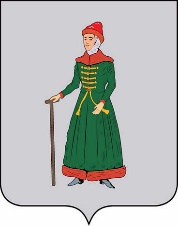 АДМИНИСТРАЦИЯСТАРИЦКОГО МУНИЦИПАЛЬНОГО ОКРУГАТВЕРСКОЙ  ОБЛАСТИПОСТАНОВЛЕНИЕ10.03.2023                                  г. Старица                                          № 266Об установлении показателей качества и стоимости услуг по погребению, предоставляемых согласно гарантированному перечню услуг по погребениюВ соответствии с Федеральным законом от 12.01.1996 № 8-ФЗ «О погребении и похоронном деле», статьей 17 Федерального закона от 06.10.2003 № 131-ФЗ «Об общих принципах организации местного самоуправления в Российской Федерации», постановлением Правительства Российской Федерации от 30.01.2023 № 119                                «Об утверждении коэффициента индексации выплат, пособий и компенсаций в 2023 году», Уставом Старицкого муниципального округа Тверской области,Администрация Старицкого муниципального округа Тверской области ПОСТАНОВЛЯЕТ:1. Утвердить показатели качества гарантированного перечня услуг по погребению, оказываемых на безвозмездной основе согласно приложению.2. Установить стоимость услуг, предоставляемых согласно гарантированному перечню услуг по погребению, а также стоимость услуг по погребению умерших при отсутствии супруга, близких родственников, иных родственников либо законного представителя умершего или при невозможности осуществить ими погребение, а также при отсутствии иных лиц, взявших на себя обязанность осуществить погребение, оказываемых в соответствии со ст. 12 Федерального закона от 12.01.1996 № 8-ФЗ                         «О погребении и похоронном деле», в размере 7793 рубля 48 копеек. 3. Признать утратившими силу:- постановление администрации сельского поселения «Луковниково» Старицкого района Тверской области от 14.09.2022 № 55 «Об утверждении гарантированного перечня услуг по погребению на безвозмездной основе»;- постановление администрации Степуринского сельского поселения Старицкого района Тверской области от 13.09.2022 № 48 «О гарантированном перечне услуг                            на погребение»; - постановление администрации сельского поселения «Паньково» Старицкого района Тверской области от 14.09.2022 № 114 «Об утверждении гарантированного перечня услуг по погребению на безвозмездной основе»;- постановление администрации сельского поселения «станция Старица» Старицкого района Тверской области от 14.09.2022 № 44 «О гарантированном перечне услуг                          по погребению умерших»;- постановление администрации Ново-Ямского сельского поселения Старицкого района Тверской области от 02.09.2022 № 82 «О гарантированном перечне услуг                                                      по погребению умерших»;- постановление администрации Берновского сельского поселения Старицкого района Тверской области от 29.08.2022 № 37 «О гарантированном перечне услуг                        по погребению умерших»;- постановление администрации Емельяновского сельского поселения Старицкого района Тверской области от 29.08.2022 № 39 «О гарантированном перечне услуг                           на погребение»;- постановление администрации Архангельского сельского поселения Старицкого района Тверской области от 06.09.2022 № 54 «Об утверждении гарантированного перечня услуг по погребению на безвозмездной основе»;- постановление администрации городского поселения город Старица Старицкого района Тверской области от 14.09.2022 № 137 «О гарантированном перечне услуг                        по погребению на территории города Старица Старицкого района Тверской области в новой редакции».4. Настоящее постановление подлежит официальному опубликованию в газете «Старицкий вестник» и размещению на официальном сайте Администрации Старицкого муниципального округа Тверской области в информационно-телекоммуникационной сети Интернет.5. Настоящее постановление вступает в силу со дня его принятия и распространяется на правоотношения, возникшие с 01.02.2023.6. Контроль за исполнением настоящего постановления возложить на заместителя Главы Администрации Старицкого муниципального округа Тверской области О.Г. Лупик.Заместитель Главы АдминистрацииСтарицкого муниципального округа                                                                      О.Г. ЛупикПоказатели качествагарантированного перечня услуг по погребению,оказываемых на безвозмездной основе№ п/пУслугаПоказатели качества1.Оформление документов, необходимых для погребенияОформление и выдача родственникам не позднее дня похорон свидетельства о смерти2.Предоставление и доставка гроба и других предметов, необходимых для погребенияГроб деревянный строганый, неокрашенный, размером в соответствии с телом умершего; саван из хлопчатобумажной ткани длиной от 1 до 2,5 метра                в зависимости от длины тела умершего.Доставка в морг или домой по времени назначения, включая погрузочно-разгрузочные работы.3.Перевозка тела (останков) умершего на кладбище                     (в крематорий)Перевозка в назначенное время гроба с телом (останками) умершего из дома или морга к месту захоронения транспортным средством, включая погрузочно-разгрузочные работы.4.Погребение (кремация                   с последующей выдачей урны с прахом)Расчистка и разметка места для рытья могилы, рытье могилы (ручным или механическим способом) нужного размера.Захоронение (на подготовленных и расчищенных участках кладбища): забивка крышки гроба и опускание в могилу, засыпка могилы, устройство надмогильного холма, предоставление и установка похоронной ритуальной регистрационной таблички с указанием фамилии, имени, отчества, даты жизни покойного.